тУР В АБХАЗИЮ №4 ...ПУТЕШЕСТВИЕ В ГЛУБЬ ВЕКОВ...22.02.-24.02.2020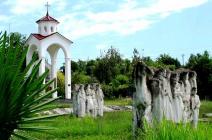 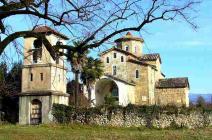 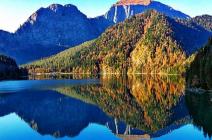 1 деньСбор 21.02 в 22:00.  Выезд из Краснодара в 22:30 от магазина «МАГНИТ - КОСМЕТИК» (ул. Ставропольская, 86 - напротив сквера, район «Вещевого рынка»). Ночной переезд. (380 км).  Прибытие в Абхазию рано утром. Проход границы. Экскурсия на дачу Сталина в пос. Холодная речка, к историческому комплексу, расположенному на склоне горы в окружении знаменитой пицундской сосны.  Само здание - уникально, особенно своей монументальностью, деревянной отделкой, стеклами из хрусталя и зеркалами, в котором человек видит себя с любого места и расстояния в полный рост. Обзорная экскурсия по г. Гагра. Остановка на Гагрской Колоннаде, возведённой в 1950-х годах. Она представляет собой конструкцию из арочных пролетов и портиков в окружении пышной тропической растительности, прогулка по Приморскому парку «им. Принца Ольденбургского», который был заложен в начале XX века. А ещё вы увидите: замок-резиденцию родственника императора - принца А. П. Ольденбургского, построенное в стиле модерн в 1902 году. Необычное здание ресторана «Гагрипш» начала XX века – визитная карточка Гагр, его посещали многие знаменитые личности: Николай II, И. А. Бунин, Ф. И. Шаляпин, позже – И. В. Сталин. Можно сказать, что именно с этого заведения и началась история города как популярного курорта. Размещение. Небольшой отдых. Обед. Экскурсия в Пицунду  – в далёком прошлом город – порт «Питиунт», прогулка по уникальной, реликтовой сосновой рощи,  посещение Пицундского храма Х века, крупнейшего раннесредневекового крестово-купольного храма Абхазии, который является одним из лучших памятников средневекового зодчества. Здесь частично сохранились фрески XIII в., надписи и фрески XVI в. Копии орнаментов мозаики и памятники истории Пицунды представлены в Пицундском музее на территории храмового комплекса.  Ужин.2 деньРанний завтрак. Выезд на экскурсию в Сухум. Прогулка по Сухумской набережной – самой знаменитой достопримечательности г. Сухума.  Экскурсия включает в себя останки древнейшего города, основанного братьями-близнецами Диоскурами в первой половине VI века до н.э. Экскурсия в Новый Афон - христианский центр и место паломничества верующих. Экскурсия на вершину Анакопийской горы-крепости - абхазское древнее укрепление, расположенное в городе Новый Афон на одноименной горе. Внутри крепости расположен раннесредневековый полуразрушенный храм, который был выстроен в VI-VII в.в. и посвящен Пресвятой Богородице.  Позже, в XI в. храм был перестроен и посвящен Святому Великомученику Феодору Тирону. Во внутреннем дворе Анакопии, находится святой источник, выдолбленный много веков назад в скале, который бережно хранит тайну того, откуда в нем появляется вода и почему она никогда не убывает. С вершины Анакопийской горы можно полюбоваться потрясающей панорамой окрестностей Нового Афона. Посещение Новоафонского православного монастыря, который основан в 1875 году русскими монахами и возведён вблизи старинного храма апостола Симона Канонита, в котором, согласно легенде, хранятся его святые мощи. Священная реликвия монастыря — это чудодейственный крест с частицей Древа Животворящего Креста Господня. Экскурсия в недра Апсарской горы, где находится уникальное чудо – природы – огромная карстовая пещера, названная в народе – Ново-Афонской. Миниатюрный поезд бесшумно доставит Вас в сказочный подземный дворец, украшенный озерами, причудливыми сталактитами и сталагмитами. Возвращение в пансионат. Ужин.  3 деньЗавтрак. При благоприятных погодных условиях – экскурсия в «Рицинский национальный парк» на «Голубое озеро», изюминкой которого стал лазурный цвет, придаваемый ему подводным минералом лазуритом, посещение Юпшарского каньона - «каменный мешок», промытый рекой Юпшара за многие миллионы лет. Грозно и величественно смотрится каньон изнутри, сюда редко заглядывает солнце, поэтому здесь всегда царит таинственный полумрак. Необыкновенно зрелище. Экскурсия на озеро Рица (1000 метров над уровнем моря), которое окружено со всех сторон горами и поросшими густыми лесами. Здесь всё прекрасно и грандиозно. В синевато-зелёной воде отражаются заснеженные громады гор и леса, а безмолвная тишина дополняет картину благодати и умиротворения. Посещение горной пасеки с дегустацией натурального мёда и медовухи.  ВНИМАНИЕ! Если погодные условия не позволят совершить экскурсию в «Рицинский национальный парк» – будет предложена экскурсия на форелевое хозяйство к живописным берегам реки Мчишты (Черной речки), построенное по приказу Сталина в 1934 году. Место выбрано не случайно. Вода Мчишты чистая и холодная, а форель холодолюбивая рыба. Прогулка по реликтовой самшитовой роще к наскальному монастырю – пещерному комплексу, где на высоте 50 метров находятся кельи монахов-аскетов, которые жили здесь в средневековье. С вершины холма открывается великолепный вид на окрестности, долину реки Мчишта и белоснежные шапки гор Бзыбского хребта.  Экскурсия в с. Лыхны.  Достопримечательностью села являются дворец владетельных царей Абхазии Х в. и действующий храм Успения Богородицы Х-ХI вв. с богатой фресковой росписью ХIV в., а также усыпальницей последнего князя Абхазии Георгия Чачба-Шервашидзе, при котором Абхазия вошла в состав Российской империи. На протяжении своей тысячелетней истории храм сохранил свой уникальный первозданный вид. Обед. Освобождение номеров. Выезд  в  Краснодар.Стоимость тура на человекаПансионат «САН-МАРИНА» (г. Гагра)  - современный комплекс отдыха, расположенный в непосредственной близости от центральной городской набережной. С балконов пансионата открывается живописный панорамный вид на горы или море. Размещение: Стандарт: комфортабельные 2-х местные номера с раздельными кроватями. В номере: хорошая мебель, санузел, ванна, спутниковое ТВ, холодильник, кондиционер, балкон.  Стандарт «Улучшенный»: комфортабельные 2-х местные номера большей площадью. В номере: хорошая мебель, санузел, ванна, спутниковое ТВ, холодильник, кондиционер, балкон. «Полулюкс» 2-х комнатный: комфортабельные 2-х комнатные номера с хорошей  мебелью, санузел, ванна, фен, электрочайник, спутниковое ТВ, холодильник, кондиционер, балкон. Питание – «Комплекс».Детям до 12 лет на основное место предоставляется скидка – 5 % от стоимости основного местРебенок до 2 лет без места и без питания — бесплатно В стоимость входит:Проезд комфортабельным автобусом, проживание согласно выбранной категории, питание "Комплекс"  (2 завтрака, 2 обеда, 2 ужина), экскурсионное обслуживание, страховкаНС. Дополнительно оплачиваетсяНово - Афонская пещера – 500 руб./чел.Анакопийская гора-крепость – 300 руб./ чел.Рицинский национальный парк – 350 /150 руб. взр./дет.Дача Сталина – 350 руб. чел.Пицундский храм – 100 руб. чел.Форелевое хозяйство – 250/100 руб. взр./дет.РазмещениеСтандартСтандарт"Улучшенный"Полулюкс2-х комнатныйСтандарт1-но местныйПансионат "САН-МАРИНА"8 5008 8009 1009 500Доп. место в номере8 0008 3008 600-